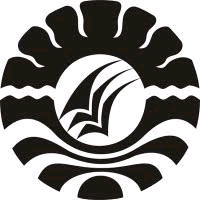 SKRIPSIPENGARUH PEMBELAJARAN LUAR KELAS (OUTDOOR LEARNING) TERHADAP HASIL BELAJAR IPS PADA SISWA KELAS III SDN 141 SALU-SALU KECAMATAN BONTOTIRO KABUPATEN BULUKUMBANUZUL FITRIANIPROGRAM STUDI PENDIDIKAN GURU SEKOLAH DASARFAKULTAS ILMU PENDIDIKANUNIVERSITAS NEGERI MAKASSAR2016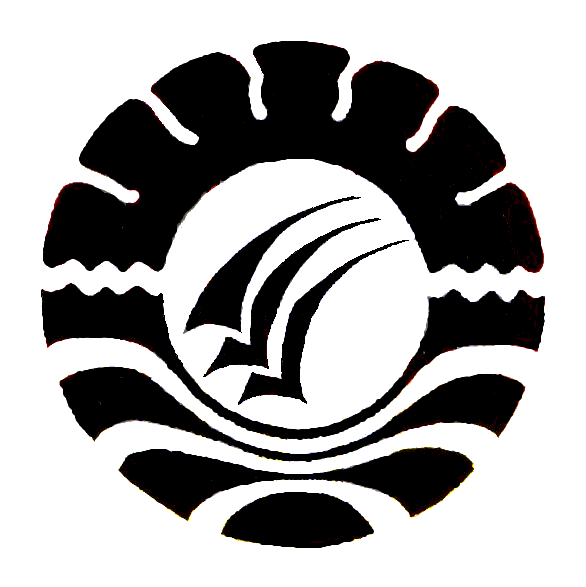 PENGARUH PEMBELAJARAN LUAR KELAS (OUTDOOR LEARNING) TERHADAP HASIL BELAJAR IPS PADA SISWA KELAS III SDN 141 SALU-SALU KECAMATAN BONTOTIRO KABUPATEN BULUKUMBASkripsiDiajukan untuk Memenuhi Sebagian Persyaratan Guna MemperolehGelar Sarjana Pendidikan pada Program Studi Pendidikan Guru Sekolah DasarStrata Satu (S1) Fakultas Ilmu PendidikanUniversitas Negeri MakassarOleh:NUZUL FITRIANINIM. 1247442011PROGRAM STUDI PENDIDIKAN GURU SEKOLAH DASARFAKULTAS ILMU PENDIDIKANUNIVERSITAS NEGERI MAKASSAR2016